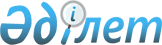 Бөрлі аудандық мәслихатының 2010 жылғы 22 желтоқсандағы N 24-1 "2011-2013 жылдарға арналған Бөрлі ауданынық бюджеті туралы" шешіміне өзгерістер мен 
толықтырулар енгізу туралы
					
			Күшін жойған
			
			
		
					Батыс Қазақстан облысы Бөрлі аудандық мәслихатының 2011 жылғы 15 қарашадағы N 31-1 шешімі. Батыс Қазақстан облысы Әділет департаментінде 2011 жылғы 23 қарашада N 7-3-117 тіркелді. Күші жойылды - Батыс Қазақстан облысы Бөрлі аудандық мәслихатының 2011 жылғы 13 желтоқсандағы № 32-7 шешімімен      Ескерту. Күші жойылды - Батыс Қазақстан облысы Бөрлі аудандық мәслихатының 13.12.2011 № 32-7 шешімімен      Қазақстан Республикасының 2008 жылғы 4 желтоқсандағы Бюджет кодексінің 104 бабының 5-тармағына, 106-бабының 1-тармағына, Қазақстан Республикасының 2001 жылғы 23 қаңтардағы "Қазақстан Республикасындағы жергілікті мемлекеттік басқару және өзін-өзі басқару туралы" Заңының 6-бабы 1–тармағының 1) тармақшасына сәйкес, Бөрлі аудандық мәслихаты ШЕШІМ ЕТТІ:



      1. Бөрлі аудандық мәслихатының "2011-2013 жылдарға арналған Бөрлі ауданының бюджеті туралы" 2010 жылғы 22 желтоқсандағы N 24-1 шешіміне (Нормативтік құқықтық актілерді мемлекеттік тіркеу тізілімінде N 7-3-106 тіркелген, 2011 жылғы 14 қаңтардағы, 2011 жылғы 23 ақпандағы, 2011 жылғы 6 мамырдағы, 2011 жылғы 12 шілдедегі және 2011 жылғы 17 тамыздағы "Бөрлі жаршысы-Бурлинские вести" газетінде N 4-5, 16, 36-37 және 65 жарияланған), келесі толықтырулар мен өзгерістер енгізіледі:



      1) 1 тармақта:

      1) тармақшадағы "5 945 703" деген сандар "6 221 404" сандарымен ауыстырылсын;

      "4 733 030" деген сандар "3 345 760" сандарымен ауыстырылсын;

      "15 016" деген сандар "14 237" сандарымен ауыстырылсын;

      "118 586" деген сандар "178 586" сандарымен ауыстырылсын;

      "1 079 071" деген сандар "2 682 821" сандарымен ауыстырылсын;

      2) тармақшадағы "5 937 892" деген сандар "6 507 087" сандарымен ауыстырылсын;

      3) тармақшадағы "41 755" деген сандар "3а026" сандарымен ауыстырылсын;

      "58 908" деген сандар "306 998" сандарымен ауыстырылсын;

      5) тармақшадағы "-33а944" деген сандар "-288а709" сандарымен ауыстырылсын;

      6) тармақшадағы "33а944" деген сандар "288 709" сандарымен ауыстырылсын;

      "35 608" деген сандар "306 998" сандарымен ауыстырылсын;

      "2 552" деген сандар "19 177" сандарымен ауыстырылсын;



      2) 3 тармақтың 1) тармақшасында: "1 118 279" деген сандар "2 989 819" санымен ауыстырылсын;

      үшінші абзацта "8 194" деген сандар "8 192" санымен ауыстырылсын;

      бесінші абзацта "8 790" деген сандар "6 805" санымен ауыстырылсын;

      алтыншы абзацта "6 503" деген сандар "5 926" санымен ауыстырылсын;

      сегізінші абзацта "5 825" деген сандар "6 204" санымен ауыстырылсын;

      тоғызыншы абзацта "150 000" деген сандар "388 974" санымен ауыстырылсын;

      он екінші абзацта "182 271" деген сандар "222 128" санымен ауыстырылсын;

      он үшінші абзацта "35 608" деген сандар "12 998" санымен ауыстырылсын;

      он алтыншы абзацта "12 480" деген сандар "7 930" санымен ауыстырылсын;

      он бірінші абзац мынадай редакцияда жазылсын:

      "мемлекеттік коммуналдық тұрғын үй қорының тұрғын үйін салуға және (немесе) сатып алуға – 464 280 мың теңге;";

      келесі мазмұндағы он тоғызыншы және жиырмасыншы абзацтармен толықтырылсын:

      ""Жұмыспен қамту - 2020 бағдарламасы" бойынша құрылысты несиелендіру - 294 000 мың теңге;

      Бөрлі ауданының бюджетіне ысырапты өтеуге және аймақтың экономикалық тұрақтылығын қамтамасыз етуге ағымдағы нысаналы трансферттер – 1 328 049 мың теңге.";



      3) аталған шешімнің 1 қосымшасы осы шешімнің қосымшасына сәйкес жаңа редакцияда баяндалсын.



      2. Осы шешім 2011 жылдың 1 қаңтарынан бастап қолданысқа енгізіледі.      Сессия төрағасы                  М. Куянов

      Аудандық мәслихат хатшысы        И. Измагамбетов

Аудандық мәслихатының

2011 жылғы 15 қарашадағы

N 31-1 шешіміне қосымша

Аудандық мәслихатының

2010 жылғы 22 желтоқсандағы

N 24-1 шешіміне 1 қосымша 2011 жылға арналған Бөрлі аудандық бюджеті(мың теңге)
					© 2012. Қазақстан Республикасы Әділет министрлігінің «Қазақстан Республикасының Заңнама және құқықтық ақпарат институты» ШЖҚ РМК
				СанатыСанатыСанатыСанатыСанатыСомаСыныбыСыныбыСыныбыСыныбыСомаIшкi сыныбыIшкi сыныбыIшкi сыныбыСомаЕрекшелігіЕрекшелігіСомаАтауыСома123456ТАБЫСТАР6 221 4041. Кірістер6 221 4041САЛЫҚ ТҮСІМДЕР3 345 76001Табыс салығы987 3632Жеке табыс салығы987 36303Әлеуметтік салық1 723 0151Әлеуметтік салық1 723 01504Меншікке салынатын салықтар461 5481Мүлікке салынатын салықтар312 1453Жер салығы24 8174Көлік құралдарына салынатын салық120 8105Бірыңғай жер салығы377605Тауарларға, жұмыстарға және қызметтер көрсетуге салынатын ішкі салықтар166 3772Акциздер6 5783Табиғи және басқа ресурстарды пайдаланғаны үшін түсетін түсімдер141 8274Кәсіпкерлік және кәсіби қызметті жүргізгені үшін алынатын алымдар17 0545Құмар ойын бизнеске салық91808Мемлекеттік баж7 4571Мемлекеттік баж7 4572САЛЫҚТЫҚ ЕМЕС ТҮСІМДЕР14 23701Мемлекет меншігінен түсетін түсімдер2 4773Мемлекеттің меншігіндегі акциялардың мемлекеттік пакетіне дивидендтер5Мемлекет меншігіндегі мүлікті жалға беруден түсетін кірістер247702Мемлекеттік бюджеттен қаржыландырылатын мемлекеттік мекемелердің тауарларды (жұмыстарды, қызметтерді) өткізуінен түсетін түсімдер14011Мемлекеттік бюджеттен қаржыландырылатын мемлекеттік мекемелердің тауарларды (жұмыстарды, қызметтерді) өткізуінен түсетін түсімдер140104Мемлекеттік бюджеттен қаржыландырылатын, сондай-ақ Қазақстан Республикасы Ұлттық Банкінің бюджетінен (шығыстар сметасынан) ұсталатын және қаржыландырылатын мемлекеттік мекемелер салатын айыппұлдар, өсімпұлдар, санкциялар өндіріп алулар8 1971Мемлекеттік бюджеттен қаржыландырылатын, сондай-ақ Қазақстан Республикасы Ұлттық Банкінің бюджетінен (шығыстар сметасынан) ұсталатын және қаржыландырылатын мемлекеттік мекемелер салатын айыппұлдар, өсімпұлдар, санкциялар өндіріп алулар8 19705Гранттар01Техникалық көмек06Басқа да салықтық емес түсімдер21621Жергілікті бюджетке төленетін басқа да салықтық емес түсімдер21623НЕГІЗГІ КАПИТАЛДЫ САТУДАН ТҮСЕТІН ТҮСІМДЕР178 58601Мемлекеттік мекемеге бекітілген мүлікті сатудан түскен түсімдер36 6281Мемлекеттік мекемеге бекітілген мүлікті сатудан түскен түсімдер36 62803Жерді және материалдық емес активтерді сату141 95810Жерді сату141 9584II. РЕСМИ ТРАНСФЕРТТЕРДІҢ ТҮСІМДЕРІ2 682 8212Мемлекеттік басқарудың жоғары тұрған органдарынан түсетін трансферттер2 682 8211Ағымдағы нысаналы трансферттер1 443 4392Нысаналы даму трансферттері1 239 382Функционалдық топФункционалдық топФункционалдық топФункционалдық топФункционалдық топСомаКіші функцияКіші функцияКіші функцияКіші функцияСомаБюджеттік бағдарламалардың әкімшісіБюджеттік бағдарламалардың әкімшісіБюджеттік бағдарламалардың әкімшісіСомаБағдарламаБағдарламаСомаАтауыСома123456ШЫҒЫСТАР6 507 087IV. Шығындар1Жалпы сипаттағы мемлекеттiк қызметтер289 6641Мемлекеттiк басқарудың жалпы функцияларын орындайтын өкiлдi, атқарушы және басқа органдар269 444112Аудан мәслихатының аппараты15 6321Аудан (облыстық маңызы бар қала) мәслихатының қызметін қамтамасыз ету жөніндегі қызметтер15 6324Мемлекеттік органдардың күрделі шығыстары122Аудан әкімінің аппараты54 2991Аудан (облыстық маңызы бар қала) әкімінің қызметін қамтамасыз ету жөніндегі қызметтер53 7572Ақпараттық жүйелер құру2263Мемлекеттік органдардың күрделі шығыстары316123Қаладағы аудан, аудандық маңызы бар қала, кент, ауыл (село), ауылдық (селолық) округ әкімінің аппараты199 5131Қаладағы аудан, аудандық маңызы бар қаланың, кент, ауыл (село), ауылдық (селолық) округ әкімінің қызметін қамтамасыз ету жөніндегі қызметтер171 098022Мемлекеттік органдардың күрделі шығыстары28 4152Қаржылық қызмет13 703452Ауданның (облыстық маңызы бар қаланың) қаржы бөлімі13 7031Аудандық бюджетті орындау және коммуналдық меншікті (областық манызы бар қала) саласындағы мемлекеттік саясатты іске асыру жөніндегі қызметтер12 3963Салық салу мақсатында мүлікті бағалауды жүргізу1 3075Жоспарлау және статистикалық қызмет 6 517453Аудандық экономика және бюджетті жоспарлау бөлімі6 5171Экономикалық саясатты, мемлекеттік жоспарлау жүйесін қалыптастыру және дамыту және аудандық (областық манызы бар қаланы) басқару саласындағы мемлекеттік саясатты іске асыру жөніндегі қызметтер6 2674Мемлекеттік органдардың күрделі шығыстары2502Қорғаныс41 9491Әскери мұқтаждар7 998122Аудан әкімінің аппараты7 9985Жалпыға бірдей әскери міндетті атқару шеңберіндегі іс-шаралар7 9982Төтенше жағдайлар жөніндегі жұмыстарды ұйымдастыру33 951122Аудан әкімінің аппараты33 9516Аудан ауқымындағы төтенше жағдайлардың алдын алу және оларды жою9 9137Аудандық (қалалық) ауқымдағы дала өрттерінің, сондай-ақ мемлекеттік өртке қарсы қызмет органдары құрылмаған елдi мекендерде өрттердің алдын алу және оларды сөндіру жөніндегі іс-шаралар24 0383Қоғамдық тәртіп, қауіпсіздік, құқық, сот, қылмыстық-атқару қызметі32 0001Құқық қорғау қызметі32 000458Аудандық тұрғын үй–коммуналдық шаруашылығы, жолаушылар көлігі және автомобиль жолдары бөлімі32 00021Елдi мекендерде жол жүрісі қауiпсiздiгін қамтамасыз ету32 0004Білім беру3 423 5281Мектепке дейінгі тәрбие және оқыту409 870123Қаладағы аудан, аудандық маңызы бар қала, кент, ауыл (село), ауылдық (селолық)округ әкімінің аппараты04Мектепке дейінгі тәрбие ұйымдарының қызметін қамтамасыз ету464Аудандық білім беру бөлімі409 8709Мектеп жасына дейінгі балаларды тәрбиелеу және оқыту393 00121Мектеп мұғалімдеріне және мектепке дейінгі ұйымдардың тәрбиешілеріне біліктілік санаты үшін қосымша ақының көлемін ұлғайту16 8692Жалпы бастауыш, жалпы негіз, жалпы орта білім2 505 376123Қаладағы аудан, аудандық маңызы бар қала, кент, ауыл (село), ауылдық (селолық) округ әкімінің аппараты05Ауылдық (селолық) жерлерде балаларды мектепке дейін тегін алып баруды және кері алып келуді ұйымдастыру464Аудандық білім беру бөлімі2 505 3763Жалпы білім беру2 343 4066Балалар мен жеткіншектерге қосымша білім беру 161 97010Республикалық бюджеттен берілетін нысаналы трансферттердің есебінен білім берудің мемлекеттік жүйесіне оқытудың жаңа технологияларын енгізу 9Білім беру саласында түрлі қызметтер508 282464Аудандық білім беру бөлімі43 0921Жергіліктті деңгейде білім беру саласындағы мемлекеттік саясатты іске асыру жөніндегі қызметтер12 0435Ауданның (областык маңызы бар қаланың) мемлекеттік білім беру мекемелер үшін оқулықтар мен оқу-әдiстемелiк кешендерді сатып алу және жеткізу20 64415Жетім баланы (жетім балаларды) және ата-аналарының қамқорынсыз қалған баланы (балаларды) тәрбиелеуші ата-аналарға (қамқоршыларға) айсайынғы ақшалай қаражаттарды төлеу6 80511Өңірлік жұмыспен қамту және кадрларды қайта даярлау стратегиясын іске асыру шеңберінде білім беру объектілерін күрделі, ағымды жөндеу20Үйде оқылатын мүгедек балаларды жабдықпен, бағдарламалық қамтыммен қамтамасыз етуге3 600467Аудандық құрылыс бөлімі465 19037Білім беру объектілерін салу және реконструкциялау465 1906Әлеуметтік көмек және әлеуметтік қамсыздандыру117 4022Әлеуметтік көмек 95 054123Қаладағы аудан, аудандық маңызы бар қала, кент, ауыл (село), ауылдық (селолық) округ әкімінің аппараты03Мұқтаж азаматтарға үйде әлеуметтік көмек көрсету451Аудандық жұмыспен қамту және әлеуметтік бағдарламалар бөлімі95 0542Еңбекпен қамту бағдарламасы21 0304Ауылдық жерлерде тұратын денсаулық сақтау, білім, әлеуметтік қамтамасыз ету, мәдениет мамандарына отын сатып алуға Қазақстан Республикасының заңнамасына сәйкес әлеуметтік көмек көрсету9 3145Мемлекеттік атаулы әлеуметтік көмек2 2056Тұрғын үй көмегі4977Жергілікті өкілетті органдардың шешімі бойынша азаматтардың жекелеген топтарына әлеуметтік көмек12 06910Үйден тәрбиеленіп оқытылатын мүгедек балаларды материалдық қамтамасыз ету1 78014Мұқтаж азаматтарға үйде әлеуметтік көмек көрсету25 4551618 жасқа дейінгі балаларға мемлекеттік жәрдемақылар7 54517Мүгедектерді оңалту жеке бағдарламасына сәйкес, мұқтаж мүгедектерді арнайы гигиеналық құралдармен қамтамасыз етуге, және ымдау тілі мамандарының, жеке көмекшілердің қызмет көрсету5 87823Жұмыспен қамту орталығының жұмысын қамтамасыз ету9 2819Әлеуметтік көмек және әлеуметтік қамтамасыз ету салаларындағы өзге де қызметтер22 348451Аудандық жұмыспен қамту және әлеуметтік бағдарламалар бөлімі22 3481Жергілікті деңгейде облыстың жұмыспен қамтуды қамтамасыз ету және халық үшін әлеуметтік бағдарламаларды іске асыру саласындағы мемлекеттік саясатты іске асыру жөніндегі қызметтер 20 46711Жәрдемақыларды және басқа да әлеуметтік төлемдерді есептеу, төлеу мен жеткізу бойынша қызметтерге ақы төлеу 76921Мемлекеттік органдардың күрделі шығыстары11127Тұрғын үй-коммуналдық шаруашылық1 338 4311Тұрғын үй шаруашылығы852 491123Қаладағы аудан, аудандық маңызы бар қала, кент, ауыл (село), ауылдық (селолық) округ әкімінің аппараты1 1307Аудандық маңызы бар қаланың, кенттің, ауылдың (селоның), ауылдық (селолық) округтің мемлекеттік тұрғын үй қорының сақталуын ұйымдастыру1 130458Аудандық тұрғын үй–коммуналдық шаруашылығы, жолаушылар көлігі және автомобиль жолдары бөлімі50 0003Мемлекеттік тұрғын үй қорының сақталуын ұйымдастыру50 0004Жекелеген азаматтарды тұрғын үймен қамтамасыз ету467Аудандық құрылыс бөлімі801 3613Мемлекеттік коммуналдық тұрғын үй қорының тұрғын үй құрылысы және (немесе) сатып алу343 0824Инженерлік коммуникациялық инфрақұрылымды дамыту, жайластыру және (немесе) сатып алу80 27922"Бизнестің жол картасы - 2020" бағдарламасы шеңберінде инженерлік-коммуникациялық инфрақұрылымды дамытуға84 00019Тұрғын үй салу 294 00020Тұрғын үй сатып алу2Коммуналдық шаруашылық188 183123Қаладағы аудан, аудандық маңызы бар қала, кент, ауыл (село), ауылдық (селолық) округ әкімінің аппараты3 99414Елді мекендерді сумен жабдықтауды ұйымдастыру3 994458Аудандық тұрғын үй–коммуналдық шаруашылығы, жолаушылар көлігі және автомобиль жолдары бөлімі150 72212Сумен жабдықтау және су бөлу жүйесінің қызмет етуі 26Ауданның (облыстық маңызы бар қаланың) коммуналдық меншігіндегі жылу жүйелерін қолдануды ұйымдастыру150 72229Сумен жабдықтау жүйесін дамыту467Аудандық құрылыс бөлімі33 4675Коммуналдық шаруашылығын дамыту32 9226Сумен жабдықтау жүйесін дамыту5453Елді-мекендерді көркейту 297 757123Қаладағы аудан, аудандық маңызы бар қала, кент, ауыл (село), ауылдық (селолық) округ әкімінің аппараты55 2798Елді-мекендерде көшелерді жарықтандыру23 8549Елді-мекендердің санитариясын қамтамасыз ету14 05410Жерлеу орындарды күтіп ұстау және туысы жоқтарды жерлеу1 01311Елді-мекендерді абаттандыру және көгалдандыру16 358458Аудандық тұрғын үй–коммуналдық шаруашылығы, жолаушылар көлігі және автомобиль жолдары бөлімі242 47815Елді-мекендердегі көшелерді жарықтандыру60 69016Елді-мекендердің санитариясын қамтамасыз ету99 99417Жерлеу орындарды күтіп ұстау және туысы жоқтарды жерлеу1 49018Елді-мекендерді абаттандыру және көгалдандыру80 304467Ауданның (облыстық маңызы бар қаланың) құрылыс бөлімі07Қаланы және елді мекендерді көркейтуді дамыту8Мәдениет, спорт, туризм және ақпараттық кеңістік370 8981Мәдениет саласындағы қызмет189 812123Қаладағы аудан, аудандық маңызы бар қала, кент, ауыл (село), ауылдық (селолық) округ әкімінің аппараты06Мәдениет ұйымдарының қызметін қамтамасыз ету455Аудандық мәдениет және тілдерді дамыту бөлімі189 8123Мәдени-демалыс жұмысын қолдау 189 8122Спорт 23 253465Аудандық спорт бөлімі11 2536Аудандық (облыстық маңызы бар қалалық) деңгейде спорттық жарыстар өткізу6 4457Әртүрлі спорт түрлері бойынша аудан (облыстық маңызы бар қалалық) құрама командаларының мүшелерін дайындау және олардың облыстық спорт жарыстарына қатысуы4 808467Ауданның (облыстық маңызы бар қаланың) құрылыс бөлімі12 0008Спорт объектісін дамыту12 0003Ақпараттық кеңістік131 764455Аудандық мәдениет және тілдерді дамыту бөлімі 84 5886Аудандық (қалалық) кітапханалардың жұмыс істеуі83 7067Мемлекеттік тілді және Қазақстан халықтарының басқа да тілдерін дамыту882456Аудандық ішкі саясат бөлімі47 1762Газеттер мен журналдар арқылы мемлекеттік ақпараттық саясат жүргізу 18 9835Телерадиохабарлары арқылы мемлекеттік ақпараттық саясат жүргізу28 1939Мәдениет, спорт, туризм және ақпараттық кеңістікті ұйымдастыру жөніндегі өзге де қызметтер26 069455Аудандық мәдениет және тілдерді дамыту бөлімі7 2311Жергілікті деңгейде тілдерді және мәдениетті дамыту саласындағы мемлекеттік саясатты іске асыру жөніндегі қызметтер7 231456Аудандық ішкі саясат бөлімі13 1311Жергілікті деңгейде ақпарат, мемлекеттілікті нығайту және азаматтардың әлеуметтік сенімділігін қалыптастыру саласында мемлекеттік саясатты іске асыру жөніндегі қызметтер8 3813Жастар саясаты саласындағы өңірлік бағдарламаларды іске асыру3 1506Мемлекеттік органдардың күрделі шығыстары1 600465Аудандық спорт бөлімі5 7071Жергілікті деңгейде мәдениет және спорт саласындағы мемлекеттік саясатты іске асыру жөніндегі қызметтер5 70710Ауыл, су, орман, балық шаруашылығы ерекше қорғалатын табиғи аумақтар, қоршаған ортаны және жануарлар дүниесін қорғау, жер қатынастары275 1171Ауыл шаруашылығы29 843453Ауданның экономика және бюджеттік жоспарлау бөлімі6 42099Республикалық бюджеттен берілетін нысаналы трансферттер есебінен ауылдық елді мекендер саласының мамандарын әлеуметтік қолдау шараларын іске асыру6 420462Аудандық ауыл шаруашылығы бөлімі 9 8651Жергілікте деңгейде ауыл шаруашылығы саласындағы мемлекеттік саясатты іске асыру жөніндегі қызметтер 9 865473Аудандық ветеринария бөлімі13 2081Жергілікте деңгейде ветеринария саласындағы мемлекеттік саясатты іске асыру жөніндегі қызметтер 6 3073Мемлекеттік органдардың күрделі шығыстары1 5005Мал көмінділерінің жұмыс істеуін қамтамасыз ету6Ауру малдарды санитарлық союды ұйымдастыру2 5627Қаңғыбас иттер мен мысықтарды аулауды және жоюды ұйымдастыру2 15010Ауыл шаруашылығы жануарларын бірдейлендіру жөніндегі іс-шараларды жүргізу689467Аудандық құрылыс бөлімі35010Ауыл шаруашылығы объектісін дамыту3502467Аудандық құрылыс бөлімі226 20912Сумен жабдықтау жүйесін дамыту226 2096Жер қатынастары9 040463Аудандық жер қатынастары бөлімі9 0401Аудан (областық манызы бар қала) аумағында жер қатынастарын реттеу саласындағы мемлекеттік саясатты іске асыру жөніндегі қызметтер9 0403Елді мекендерде жер шаруашылығын орналастыру5Ақпараттық жүйелер құру09Ауыл, су, орман, балық шаруашылығы және қоршаған ортаны қорғау мен жер қатынастары саласындағы өзге де қызметтер10 025473Аудандық ветеринария бөлімі10 025462011Эпизоотияға қарсы іс-шаралар жүргізу10 02511Өнеркәсіп, сәулет, қала құрылысы және құрылыс қызметі12 6902Сәулет, қала құрылысы және құрылыс қызметі12 690467Аудандық құрылыс бөлімі6 3791Құрылыс, сәулет және қала құрылысы бөлімінің қызметін қамтамасыз ету жөніндегі қызметтер6 379468Аудандық қала құрылысы және сәулет бөлімі6 3111Жергілікті деңгейде сәулет және қала құрылысы саласындағы мемлекеттік саясатты іске асыру жөніндегі қызметтер6 3113Ауданың қала құрлысы даму аумағын және елді мекендердің бас жоспарлары схемаларын әзірлеу4Мемлекеттік органдардың күрделі шығыстары12Көлік және коммуникациялар251 5141Автомобиль көлігі251 514123Қаладағы аудан, аудандық маңызы бар қала, кент, ауыл (село), ауылдық (селолық) округ әкімінің аппараты8 54013Аудандық маңызы бар қалаларда, кенттерде, ауылдарда (селоларда), ауылдық (селолық) округтерде автомобиль жолдарының жұмыс істеуін қамтамасыз ету8 540458Аудандық тұрғын үй–коммуналдық шаруашылығы, жолаушылар көлігі және автомобиль жолдары бөлімі242 97422Транспорттық инфраструктурасын дамыту16 32423Автомобиль жолдарының жұмыс істеуін қамтамасыз ету226 6509Көлік және коммуникациялар саласындағы өзге де қызметтер0458Аудандық тұрғын үй–коммуналдық шаруашылығы, жолаушылар көлігі және автомобиль жолдары бөлімі08Өңірлік жұмыспен қамту және кадрларды қайта даярлау стратегиясын іске асыру шеңберінде мәдениет объектілерін күрделі, ағымды жөндеу13Басқалар54 2443Кәсіпкерлік қызметті қолдау және бәсекелестікті қорғау6 395469Ауданның кәсіпкерлік бөлімі6 3951Жергілікті деңгейде кәсіпкерлік пен өнеркәсіпті дамыту саласындағы мемлекеттік саясатты іске асыру жөніндегі қызметтер6 3954Мемлекеттік органдардың күрделі шығыстары9Басқалар47 849451Аудандық жұмыспен қамту және әлеуметтік бағдарламалар бөлімі7 93022"Бизнестің жол картасы - 2020" бағдарламасы шеңберінде жеке меншік кәсіпкерлікті қолдау7 930452Аудандық қаржы бөлімі23 84812Ауданның (облыстық маңызы бар қаланың) жергілікті атқарушы органының резерві 23 84814Заңды тұлғалардың жарғылық капиталын қалыптастыру немесе ұлғайту453Ауданның экономика және бюджеттік жоспарлау бөлімі03Жергілікті бюджеттік инвестициялық жобалардың техникалық-экономикалық негіздемелерін әзірлеу және оған сараптама жүргізу458Аудандық тұрғын үй-коммуналдық шаруашылығы, жолаушылар көлігі және автомобиль жолдары бөлімі16 0711Жергілікті деңгейде тұрғын үй-коммуналдық шаруашылығы, жолаушылар көлігі және автомобиль жолдары саласындағы мемлекеттік саясатты іске асыру жөніндегі қызметтер16 07114Борышқа қызмет көрсету294 005Борышқа қызмет көрсету294 005452Аудандық қаржы бөлімі294 00513Жергiлiктi атқарушы органдардың борышына қызмет көрсету294 00515Ресми трансферттер5 6451Ресми трансферттер5 645452Аудандық қаржы бөлімі5 6456Нысаналы пайдаланылмаған (толық пайдаланылмаған) трансферттерді қайтару5 2457Бюджеттік алулар20Бюджет саласындағы еңбекақы төлеу қорының өзгеруіне байланысты жоғары тұрған бюджеттерге берлетін ағымдағы нысаналы трансферттер24Мемлекеттік органдардың функцияларын мемлекеттік басқарудың төмен тұрған деңгейлерінен жоғарғы деңгейлерге беруге байланысты жоғары тұрған бюджеттерге берілетін ағымдағы нысаналы трансферттер400III. ТАЗА БЮДЖЕТТІК НЕСИЕЛЕНДІРУ3 02610Ауыл, су, орман, балық шаруашылығы ерекше қорғалатын табиғи аумақтар, қоршаған ортаны және жануарлар дүниесін қорғау, жер қатынастары20 1791Ауыл шаруашылығы20 179453Ауданның экономика және бюджеттік жоспарлау бөлімі20 1796Ауылдық елді мекендердің әлеуметтік саласының мамандарын әлеуметтік қолдау шараларын іске асыру үшін бюджеттік кредиттер20 179СанатыСанатыСанатыСанатыСанатыСомаСыныбыСыныбыСыныбыСыныбыСомаІшкі сыныбыІшкі сыныбыІшкі сыныбыСомаАтауыСома5Бюджеттік кредиттерді өтеу17 15301Бюджеттік кредиттерді өтеу17 1531Мемлекеттік бюджеттен берілген бюджеттік кредиттерді өтеу17 153IV. ҚАРЖЫЛЫҚ АКТИВТЕРМЕН ОПЕРАЦИЯЛЫҚ САЛЬДО0Функционалдық топФункционалдық топФункционалдық топФункционалдық топФункционалдық топСомаКіші функцияКіші функцияКіші функцияКіші функцияСомаБюджеттік бағдарламалардың әкімшісіБюджеттік бағдарламалардың әкімшісіБюджеттік бағдарламалардың әкімшісіСомаБағдарламаБағдарламаСомаАтауыСома13Басқалар09Басқалар0452Аудандық қаржы бөлімі014Заңды тұлғалардың жарғылық капиталын қалыптастыру немесе ұлғайту0СанатыСанатыСанатыСанатыСанатыСомаСыныбыСыныбыСыныбыСыныбыСомаІшкі сыныбыІшкі сыныбыІшкі сыныбыСомаАтауыСома6Мемлекеттің қаржы активтерін сатудан түсетін түсімдер001Мемлекеттің қаржы активтерін сатудан түсетін түсімдер01Ел ішінде мемлекеттің қаржы активтерін сатудан түсетін түсімдер0VI. БЮДЖЕТ ТАПШЫЛЫҒЫ (ПРОФИЦИТ)-288 709VII. БЮДЖЕТ ТАПШЫЛЫҒЫН (профицит пайдалану) ҚАРЖЫЛАНДЫРУ288 7097Қарыздар түсімі306 99801Мемлекеттік ішкі қарыздар306 9982Қарыз алу келісім-шарттары306 9983Ауданның жергілікті атқарушы органы алатын қарыздар306 99816Қарызды өтеу 19 1771Қарызды өтеу19 177452Аудандық қаржы бөлімі19 1778Жергілікті атқарушы органның жоғары тұрған бюджет алдындағы борышын өтеу1 78121Бюджет кредиттерінің пайдаланылмаған сомаларын қайтару17 3968000Бюджет қаражаты қалдықтарының қозғалысы888БАРЛЫҚ КІРІСІ6 546 443БАРЛЫҚ ШЫҒЫСЫ6 546 443